С целью повышения эффективности реализации уставных целей и задач и в соответствии с пунктом 1 статьи 37, пунктом 4.18. статьи 44 Устава Профсоюза, Президиум Татарстанской республиканской организации Общероссийского Профсоюза образования ПОСТАНОВЛЯЕТ:1. Реорганизовать Альметьевскую территориальную организацию работников дошкольного образования Профессионального союза работников народного образования Российской Федерации в Татарстане (председатель Каяшева Т.М.) путем присоединения к Альметьевской территориальной организации Профессионального союза работников народного образования и науки Российской Федерации в Татарстане (председатель Хайрутдинов А.Х.).2. Альметьевской территориальной организации Профессионального союза работников народного образования и науки российской Федерации в Татарстане, Альметьевской территориальной организации работников дошкольного образования Профессионального союза работников народного образования Российской Федерации провести, в соответствии с Уставом профессионального союза работников народного образования и науки Российской Федерации,  организационные мероприятия в реализации принятого Президиумом постановления, заключить договор об условиях присоединения в срок до 29 марта 2024 года.3. Председателю Альметьевской территориальной организации Профессионального союза работников народного образования и науки Российской Федерации в Татарстане Хайрутдинову А. Г. провести регистрацию реорганизации территориальных профсоюзных организаций в органах юстиции Российской Федерации по Республике Татарстан.4. Татарстанской республиканской организации Общероссийского Профсоюза образования по окончанию юридической регистрации процедуры реорганизации в органах юстиции, внести изменения в Реестр территориальных, первичных организаций Татарстанской республиканской организации Профессионального союза работников народного образования и науки Российской федерации в Республике Татарстан, утвержденный постановлением Президиума Татарстанской республиканской организации Общероссийского Профсоюза 27 октября 2021 года № 8.5. Контроль за выполнением постановления возложить на заместителя председателя Татарстанской республиканской организации Общероссийского Профсоюза образования Яруллина И.М. и главного правового инспектора труда Татарстанской республиканской организации Общероссийского Профсоюза образования Бургуеву Д.И.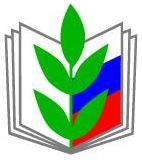 ПРОФЕССИОНАЛЬНЫЙ СОЮЗ РАБОТНИКОВ НАРОДНОГО ОБРАЗОВАНИЯ И НАУКИ РОССИЙСКОЙ ФЕДЕРАЦИИРЕГИОНАЛЬНАЯ ОРГАНИЗАЦИЯ ПРОФЕССИОНАЛЬНОГО СОЮЗА РАБОТНИКОВ НАРОДНОГО ОБРАЗОВАНИЯ И НАУКИ РОССИЙСКОЙ ФЕДЕРАЦИИВ РЕСПУБЛИКЕ ТАТАРСТАН(ТАТАРСТАНСКАЯ РЕСПУБЛИКАНСКАЯ ОРГАНИЗАЦИЯ ОБЩЕРОССИЙСКОГО ПРОФСОЮЗА ОБРАЗОВАНИЯ)ПРЕЗИДИУМПОСТАНОВЛЕНИЕПРОФЕССИОНАЛЬНЫЙ СОЮЗ РАБОТНИКОВ НАРОДНОГО ОБРАЗОВАНИЯ И НАУКИ РОССИЙСКОЙ ФЕДЕРАЦИИРЕГИОНАЛЬНАЯ ОРГАНИЗАЦИЯ ПРОФЕССИОНАЛЬНОГО СОЮЗА РАБОТНИКОВ НАРОДНОГО ОБРАЗОВАНИЯ И НАУКИ РОССИЙСКОЙ ФЕДЕРАЦИИВ РЕСПУБЛИКЕ ТАТАРСТАН(ТАТАРСТАНСКАЯ РЕСПУБЛИКАНСКАЯ ОРГАНИЗАЦИЯ ОБЩЕРОССИЙСКОГО ПРОФСОЮЗА ОБРАЗОВАНИЯ)ПРЕЗИДИУМПОСТАНОВЛЕНИЕПРОФЕССИОНАЛЬНЫЙ СОЮЗ РАБОТНИКОВ НАРОДНОГО ОБРАЗОВАНИЯ И НАУКИ РОССИЙСКОЙ ФЕДЕРАЦИИРЕГИОНАЛЬНАЯ ОРГАНИЗАЦИЯ ПРОФЕССИОНАЛЬНОГО СОЮЗА РАБОТНИКОВ НАРОДНОГО ОБРАЗОВАНИЯ И НАУКИ РОССИЙСКОЙ ФЕДЕРАЦИИВ РЕСПУБЛИКЕ ТАТАРСТАН(ТАТАРСТАНСКАЯ РЕСПУБЛИКАНСКАЯ ОРГАНИЗАЦИЯ ОБЩЕРОССИЙСКОГО ПРОФСОЮЗА ОБРАЗОВАНИЯ)ПРЕЗИДИУМПОСТАНОВЛЕНИЕ       «16» февраля 2024 г.
г. Казань
                                   № 19 - 10О реорганизации Альметьевской территориальной организации работников дошкольного образования Профессионального союза работников народного образования Российской Федерации в Татарстане путем присоединения к Альметьевской территориальной организации Профессионального союза работников народного образования и науки Российской Федерации в Татарстане                          Председатель 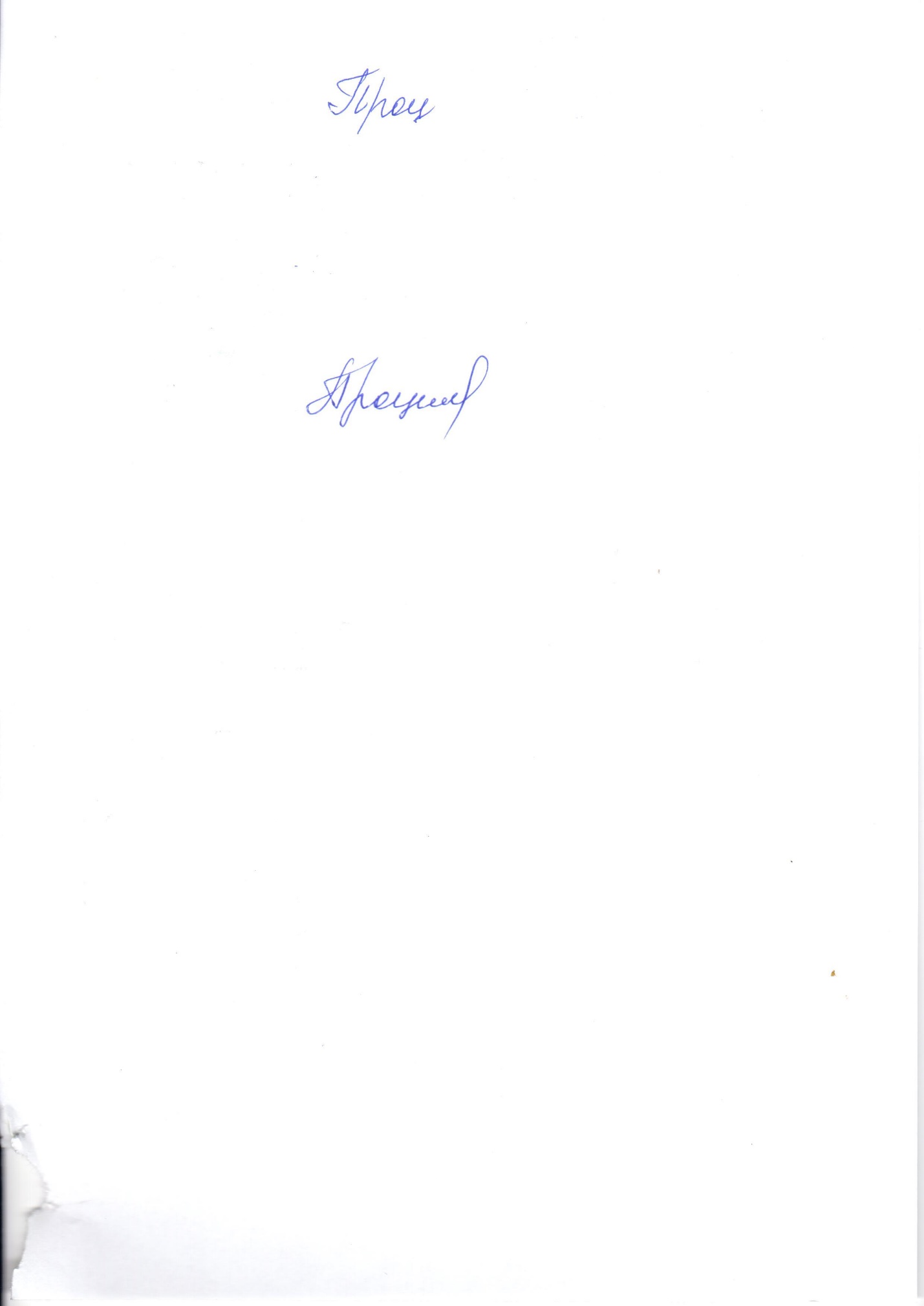     И.Н. Проценко